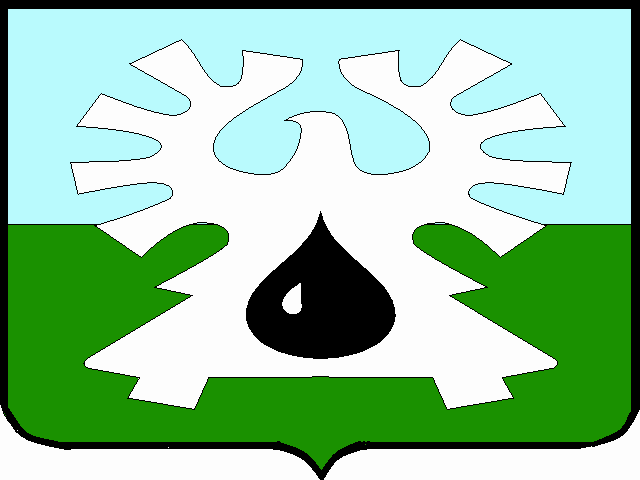 МУНИЦИПАЛЬНОЕ ОБРАЗОВАНИЕ ГОРОД УРАЙХАНТЫ-МАНСИЙСКИЙ АВТОНОМНЫЙ ОКРУГ-ЮГРА                            ДУМА ГОРОДА УРАЙ                                          РЕШЕНИЕот 27 сентября   2012                                                                                      № 79О перечне услуг, которые являются необходимыми и обязательными для предоставления администрацией города Урай муниципальных услуг, и порядке определения размера платы за их предоставление.(в редакции решений Думы города Урай от 24.12.2015 №147, от 24.03.2016 №17, от 28.04.2016 №25, от 26.10.2017 №68)        Рассмотрев представленный исполняющим обязанности главы администрации города Урай проект решения Думы города Урай «О перечне услуг, которые являются необходимыми и обязательными для предоставления администрацией города Урай муниципальных услуг, и порядке определения размера платы за предоставление услуг, которые являются необходимыми и обязательными для предоставления администрацией города Урай муниципальных услуг», на основании статьи 9 Федерального закона от 27.07.2010 № 210-ФЗ «Об организации предоставления государственных и муниципальных услуг», Дума города Урай решила: 1. Утвердить перечень услуг, которые являются необходимыми и обязательными для предоставления администрацией города Урай муниципальных  услуг согласно приложению 1.2. Установить порядок определения размера платы за предоставление услуг, которые являются необходимыми и обязательными для предоставления администрацией города Урай муниципальных услуг согласно приложению 2.3. Контроль за выполнением решения возложить на постоянную  комиссию Думы города Урай по вопросам местного самоуправления (Р.Ф. Мукаев).4. Настоящее решение вступает в силу после его опубликования в газете «Знамя».        Глава города Урай                                                          А.Г. ЗабозлаевПриложение к решению Думы города Урайот 27.09.2012  № 79, Перечень услуг, которые являются необходимыми и обязательными для предоставления администрацией города Урай муниципальных услуг(в редакции решений Думы города Урай от 24.12.2015 №147, от 24.03.2016 №17, от 28.04.2016 №25, от 26.10.2017 №68)Выдача материалов, содержащихся в проектной документации, в соответствии со статьей 51 Градостроительного кодекса Российской Федерации.абзац в редакции решения Думы города Урай от 24.03.2016 №171.1. 1.2. 1.3. 1.4. 1.5. 1.6. 1.7. пп. 1.1.-1.7. пункта 1 признаны утратившими силу решением Думы города Урай от 24.03.2016 №172. Выдача свидетельства об аккредитации юридического лица, выдавшего положительное заключение негосударственной экспертизы проектной документации, в случае, если представлено заключение негосударственной экспертизы проектной документации.3.  Выдача акта приемки объекта капитального строительства (в случае осуществления строительства, реконструкции на основании договора).4. Выдача документов, подтверждающих соответствие построенного, реконструированного объекта капитального строительства требованиям технических регламентов, подписанных лицом, осуществляющим строительство.5. Выдача документов, подтверждающих соответствие параметров построенного, реконструированного объекта капитального строительства проектной документации, в том числе требованиям энергетической эффективности и требованиям оснащенности объекта капитального строительства приборами учета используемых энергетических ресурсов, подписанных лицом, осуществляющим строительство (лицом, осуществляющим строительство, и застройщиком или техническим заказчиком в случае осуществления строительства, реконструкции на основании договора, а также лицом, осуществляющим строительный контроль, в случае осуществления строительного контроля на основании договора), за исключением случаев осуществления строительства, реконструкции объектов индивидуального жилищного строительства.пункт 5  в редакции решения Думы города Урай от 24.03.2016 №176. Выдача проекта переустройства и (или) перепланировки переустраиваемого и (или) перепланируемого жилого помещения.7. Выдача проекта переустройства и (или) перепланировки переводимого помещения (в случае, если переустройство и (или) перепланировка требуются для обеспечения использования такого помещения в качестве жилого или нежилого помещения).8. Подготовка документов, относящихся к территориальному размещению, внешнему виду и техническим параметрам рекламной конструкции.п.8 в редакции решения Думы города Урай от 26.10.2017 №689. 10. 11. пункты 9-11 утратили силу - решение Думы города Урай от 26.10.2017 №6812. Выдача документов, оформленных в соответствии с законодательством об оценочной деятельности (акты оценки), подтверждающих сведения о стоимости принадлежащего на правах собственности гражданину и членам его семьи или одиноко проживающему гражданину налогооблагаемого движимого (транспортных средств) и недвижимого имущества.13. пункт 13 утратил силу - решение Думы города Урай от 24.12.2015 №14714. Подготовка и выдача схемы организации земляных работ, согласованной с уполномоченным органом в сфере градостроительства и организациями, в ведении которых находятся инженерные сети, расположенные на земельном участке, организациями, осуществляющими обслуживание дорожного покрытия, тротуаров, газонов, на которых планируется производство земляных работ.п.14 в редакции решения Думы города Урай от 26.10.2017 №6815. Выдача документов, подтверждающих соответствие построенного, реконструированного объекта капитального строительства техническим условиям и подписанные представителями организаций, осуществляющих эксплуатацию сетей инженерно-технического обеспечения (при их наличии).16. Выдача копии поквартирной карточки.17. 18. пункты 17-18 утратили силу - решение Думы города Урай от 26.10.2017 №6819. Подготовка схемы расположения земельного участка или земельных участков на кадастровом плане.пункт 19 введен решением Думы города Урай от 24.12.2015 №14720. Подготовка схемы границ, предполагаемых к использованию для размещения объектов земель на кадастровом плане территории, с указанием координат характерных точек границ территории. пункт 20 введен решением Думы города Урай от 24.12.2015 №147 21. Подготовка схемы границ, предполагаемых к использованию земель или части земельного участка на кадастровом плане территории, с указанием координат характерных точек границ территориипункт 21 введен решением Думы города Урай от 24.12.2015 №14722. Заключение договора обязательного страхования гражданской ответственности владельца опасного объекта за причинение вреда в результате аварии на опасном объекте в соответствии с законодательством Российской Федерации об обязательном страховании гражданской ответственности владельца опасного объекта за причинение вреда в результате аварии на опасном объекте. п.22 введен решением Думы города Урай от 24.03.2016 №1723. Выдача технического плана объекта капитального строительства, подготовленного в соответствии с Федеральным законом от 13 июля 2015 года №218-ФЗ «О государственной регистрации недвижимости.п.22 введен решением Думы города Урай от 24.03.2016 №17, в редакции решения Думы города Урай от 26.10.2017 №6824. п.24 введен решением Думы города Урай от 24.03.2016 №17, утратил силу - решение Думы города Урай от 26.10.2017 №6825. п.25 введен решением Думы города Урай от 24.03.2016 №17, утратил силу - решение Думы города Урай от 26.10.2017 №6826. Выдача схемы границ части земельного участка  (границ сервитута) на кадастровом плане территории, с указанием координат характерных точек границ территории на кадастровом плане территории.  введен решением Думы города Урай от 26.10.2017 №68      27. Выдача схемы организации дорожного движения, соответствующей требованиям Федерального закона №196-ФЗ от 10.12.1995 «О безопасности дорожного движения».  введен решением Думы города Урай от 26.10.2017 №6828.  Заключение соглашения о передаче в случаях, установленных бюджетным законодательством Российской Федерации, полномочий государственного (муниципального) заказчика при осуществлении бюджетных инвестиций.   введен решением Думы города Урай от 26.10.2017 №68 29. Проведение государственной экспертизы проектной документации объекта капитального строительства (в случае если такая проектная документация подлежит экспертизе в соответствии со статьей 49 Градостроительного кодекса Российской Федерации).   введен решением Думы города Урай от 26.10.2017 №68 30.  Проведение государственной экологической экспертизы проектной документации в случаях, предусмотренных частью 6 статьи 49 Градостроительного кодекса Российской Федерации.  введен решением Думы города Урай от 26.10.2017 №68 31. Подготовка заключения, предусмотренного частью 3.5 статьи 49 Градостроительного кодекса Российской Федерации, в случае использования модифицированной проектной документации.  введен решением Думы города Урай от 26.10.2017 №68 32. Получение согласия всех правообладателей объекта капитального строительства в случае реконструкции такого объекта (за исключением указанных в пункте 6.2 части 7 статьи 51 Градостроительного кодекса Российской Федерации).  введен решением Думы города Урай от 26.10.2017 №68 33. Заключение соглашения о проведении реконструкции, определяющее условия и порядок возмещения ущерба, причиненного объекту при осуществлении реконструкции, (в случае проведения реконструкции  муниципальным (государственным) заказчиком, на объекте капитального строительства  муниципальной (государственной) собственности, правообладателем которого является  муниципальное (государственное) унитарное предприятие, муниципальное (государственное) бюджетное или автономное учреждение, в отношении которого указанный орган осуществляет соответственно функции и полномочия учредителя или права собственника имущества).  введен решением Думы города Урай от 26.10.2017 №68 34. Получение решения общего собрания собственников помещений и машиномест в многоквартирном доме, принятого в соответствии с жилищным законодательством в случае реконструкции многоквартирного дома, или, если в результате такой реконструкции произойдет уменьшение размера общего имущества в многоквартирном доме, согласие всех собственников помещений и машиномест в многоквартирном доме.        введен решением Думы города Урай от 26.10.2017 №6835.  Выдача документов, предусмотренных законодательством Российской Федерации об объектах культурного наследия, в случае, если при проведении работ по сохранению объекта культурного наследия затрагиваются конструктивные и другие характеристики надежности и безопасности такого объекта.  введен решением Думы города Урай от 26.10.2017 №6836. Выдача схемы планировочной организации земельного участка с обозначением места размещения объекта индивидуального жилищного строительства.  введен решением Думы города Урай от 26.10.2017 №6837. Подготовка описания внешнего облика объекта индивидуального жилищного строительства в случае, если строительство или реконструкция объекта индивидуального жилищного строительства планируется в границах территории исторического поселения федерального или регионального значения, за исключением случая, предусмотренного частью 10.2 статьи 51 Градостроительного кодекса Российской Федерации.  введен решением Думы города Урай от 26.10.2017 №6838. Подготовка заключения  о соответствии предусмотренного пунктом 3 части 12 статьи 48 Градостроительного кодекса Российской Федерации, раздела проектной документации объекта капитального строительства предмету охраны исторического поселения и требованиям к архитектурным решениям объектов капитального строительства, установленным градостроительным регламентом применительно к территориальной зоне, расположенной в границах территории исторического поселения федерального или регионального значения.  введен решением Думы города Урай от 26.10.2017 №6839. Выдача схемы, отображающей расположение построенного, реконструированного объекта капитального строительства, расположение сетей инженерно-технического обеспечения в границах земельного участка и планировочную организацию земельного участка и подписанной лицом, осуществляющим строительство (лицом, осуществляющим строительство, и застройщиком или техническим заказчиком в случае осуществления строительства, реконструкции на основании договора строительного подряда), за исключением случаев строительства, реконструкции линейного объекта.   введен решением Думы города Урай от 26.10.2017 №6840. Подготовка схемы размещения объекта на земельных участках полосы отвода автомобильной дороги в масштабе 1:500 (при пересечении инженерными коммуникациями автомобильной дороги) или в масштабе 1:2000 (при расположении инженерных коммуникаций вдоль автомобильной дороги).  введен решением Думы города Урай от 26.10.2017 №6841. Получение  согласия в письменной форме владельца автомобильной дороги на планируемое размещение инженерных коммуникаций при проектировании прокладки, переносе или переустройстве инженерных коммуникаций в границах полосы отвода автомобильной дороги.  введен решением Думы города Урай от 26.10.2017 №6842. Заключение договоров с владельцами инженерных коммуникаций, осуществляющими прокладку, перенос, переустройство инженерных коммуникаций и их эксплуатацию в границах полосы отвода автомобильной дороги, с владельцем автомобильной дороги, с техническими требованиями и условиями, подлежащими обязательному исполнению владельцами таких инженерных коммуникаций при их прокладке, переносе, переустройстве и эксплуатации.  введен решением Думы города Урай от 26.10.2017 №6843. Выдача заверенного перевода на русский язык документов о государственной регистрации юридического лица в соответствии с законодательством иностранного государства (в случае, если заявителем является иностранное юридическое лицо).  введен решением Думы города Урай от 26.10.2017 №6844. Получение согласие органа, создавшего соответствующее юридическое лицо, или иного действующего от имени учредителя органа на отказ от права постоянного (бессрочного) пользования земельным участком.  введен решением Думы города Урай от 26.10.2017 №6845. Получение согласия, на заключение соглашения о перераспределении земельных участков, выраженного письменной форме, землепользователей, землевладельцев, арендаторов, залогодержателей исходных земельных участков, за исключением случаев, предусмотренных частью 4 статьи 11.2. Земельного кодекса Российской Федерации.   введен решением Думы города Урай от 26.10.2017 №6846. Получение согласия правообладателя земельного участка на перевод земельного участка из состава земель одной категории в другую, за исключением случая, если правообладателем земельного участка является лицо, с которым заключено соглашение об установлении сервитута в отношении такого земельного участка.  введен решением Думы города Урай от 26.10.2017 №6847. Подготовка схемы транспортного средства (автопоезда), с использованием которого планируется перевозка тяжеловесных и (или) крупногабаритных грузов, с изображением размещения такого груза.»;48. Подготовка в электронной форме текстового и графического описания местоположения границ охранной зоны, перечень координат характерных точек границ такой зоны для объектов электроэнергетики, системы газоснабжения, транспортной инфраструктуры, трубопроводного транспорта или связи и если для эксплуатации этого объекта в соответствии с федеральными законами требуется установление охранной зоны.  введен решением Думы города Урай от 26.10.2017 №68, вступит в силу с 01.01.2018\Приложение 2к решению Думы города Урайот 27 сентября 2012  № 79Порядок определения размера платы за предоставление услуг, которые являются необходимыми и обязательными для предоставления  администрацией города Урай муниципальных услуг1. Размер платы за оказание услуг, которые являются необходимыми и обязательными для предоставления администрацией города Урай муниципальных услуг, и  предоставляемых  федеральными государственными учреждениями и федеральными государственными унитарными предприятиями, государственными учреждениями и унитарными предприятиями  Ханты-Мансийского автономного округа-Югры, устанавливается в соответствии с нормативными правовыми актами Российской Федерации, нормативными правовыми актами  Ханты-Мансийского автономного округа-Югры соответственно.2. Размер платы за оказание услуг, которые являются необходимыми и обязательными для предоставления администрацией города Урай муниципальных услуг, и предоставляемых муниципальными предприятиями и учреждениями города Урай, устанавливается в соответствии с нормативными правовыми актами органов местного самоуправления муниципального образования городской округ город Урай, регулирующими  установление тарифов на услуги муниципальных предприятий и учреждений на территории города Урай.3. Размер платы за оказание услуг, которые являются необходимыми и обязательными для предоставления администрацией города Урай муниципальных услуг, и предоставляемых индивидуальными предпринимателями, организациями независимо от организационно-правовой формы, за исключением указанных в пунктах 1, 2, устанавливается исполнителем услуг самостоятельно с учетом окупаемости затрат на их оказание, рентабельности деятельности исполнителя услуг, уплаты налогов и сборов в соответствии с действующим законодательством Российской Федерации. Размер платы за оказание услуги не может превышать экономически обоснованные расчетно-нормативные затраты на оказание платной необходимой и обязательной услуги.